PHIẾU BÀI TẬP TUẦN 3 - THÁNG 4Thứ 2: BÉ VUI  HỌC CHỮ CÁI NHÉ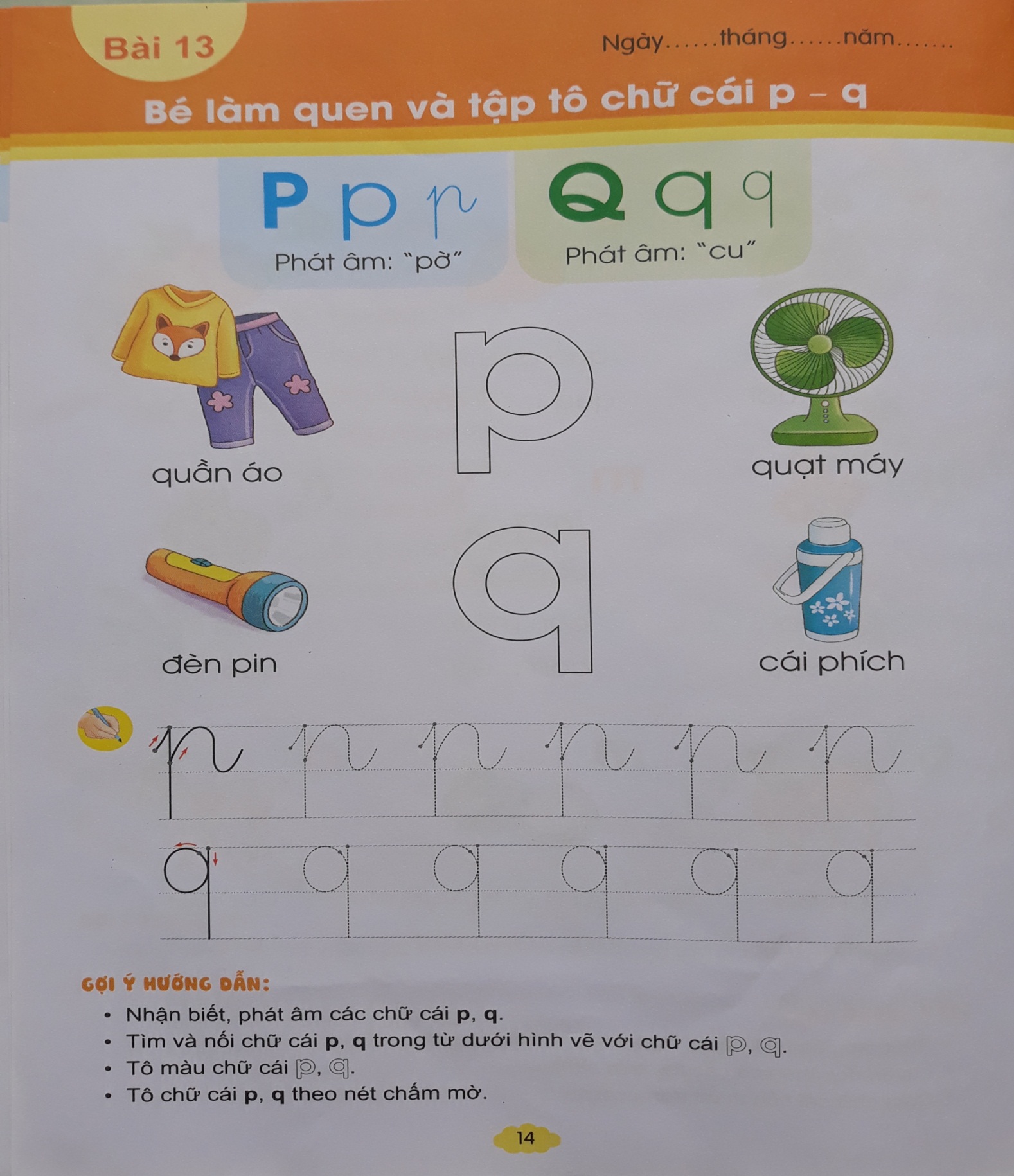 PHIẾU BÀI TẬP TUẦN 3 - THÁNG 4Thứ 3: BÉ VUI HỌC TOÁN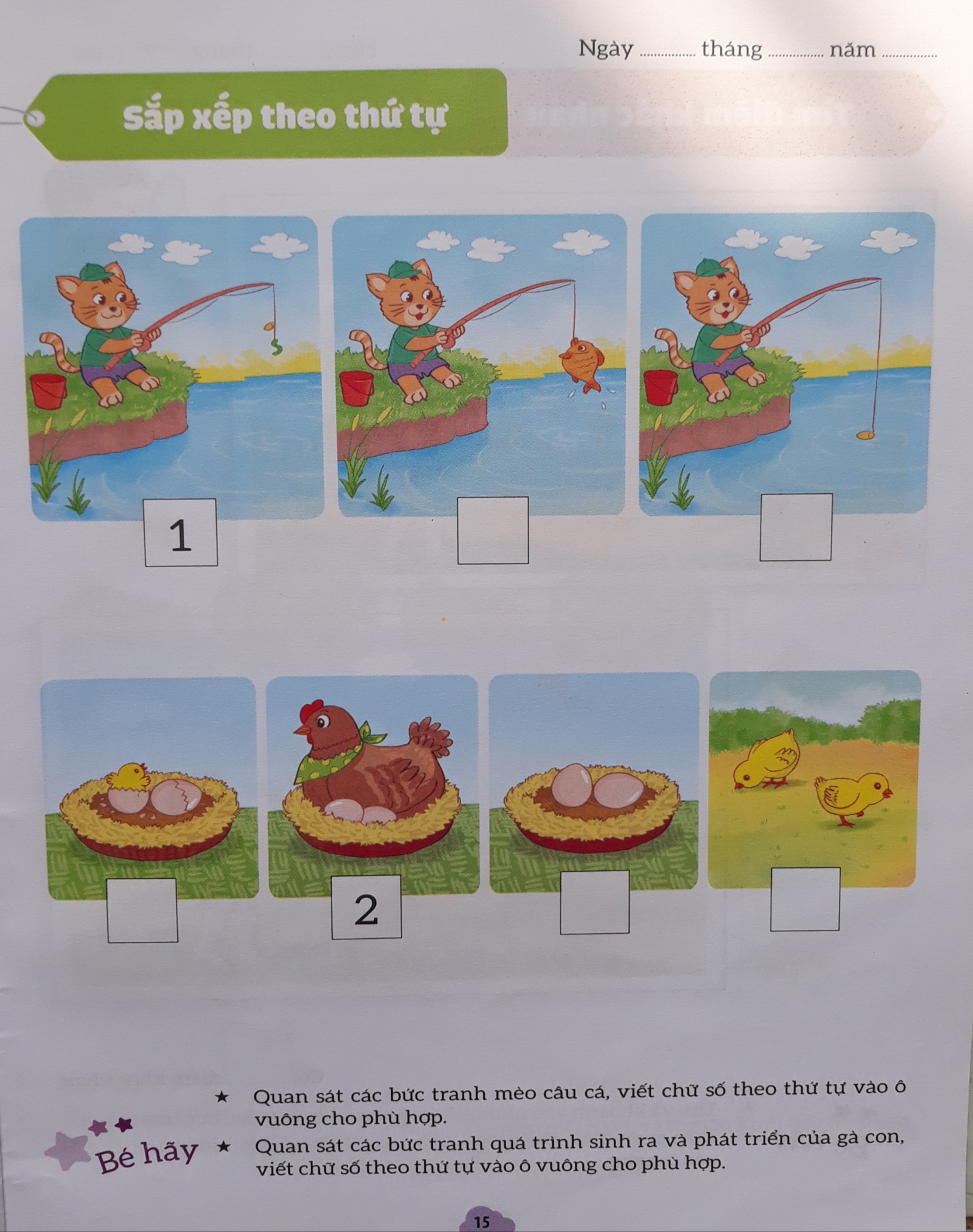 PHIẾU BÀI TẬP TUẦN 3 - THÁNG 4Thứ 4: BÉ LÀM QUEN VỚI VĂN HỌCBài thơ: CÔ DẠY CON                              (Tác giả Bùi Thị Tình)

Mẹ! mẹ ơi cô dạy                                            Khi ngồi trên tàu xe
Bài phương tiện giao thông                            Không thò đầu cửa sổ
Máy bay – bay đường không                         Đến ngã tư đường phố
Ôtô chạy đường bộ                                        Đèn đỏ con phải dừng
Tàu thuyền, ca-nô đó                                     Đèn vàng con chuẩn bị
Chạy đường thủy mẹ ơi                                 Đèn xanh con mới đi
Con nhớ lời cô rồi                                          Lời cô dạy con ghi
Khi đi trên đường bộ                                      Không bao giờ quên được
Nhớ đi trên vỉa hè          PHIẾU BÀI TẬP TUẦN 3 - THÁNG 4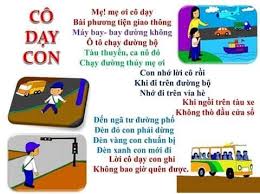 Thứ 5: BÉ CÙNG HỌC TẠO HÌNH NHÉ( Bé hãy vẽ  ngã tư đường phố theo các mẫu gợi ý sau nhé)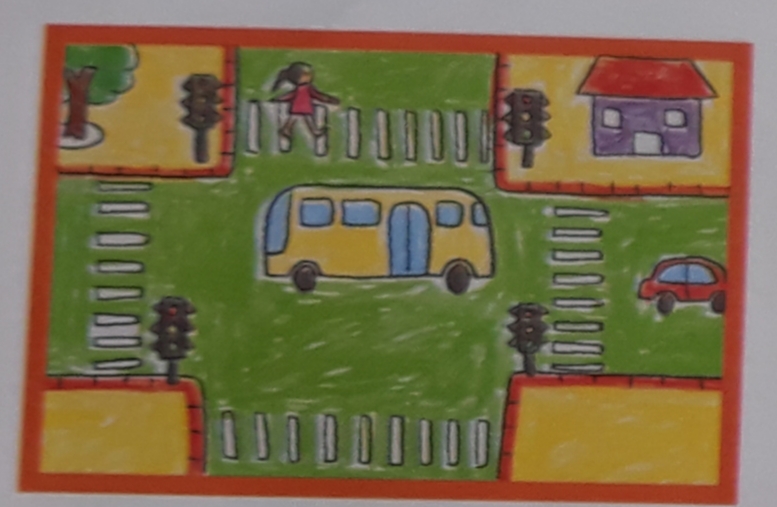 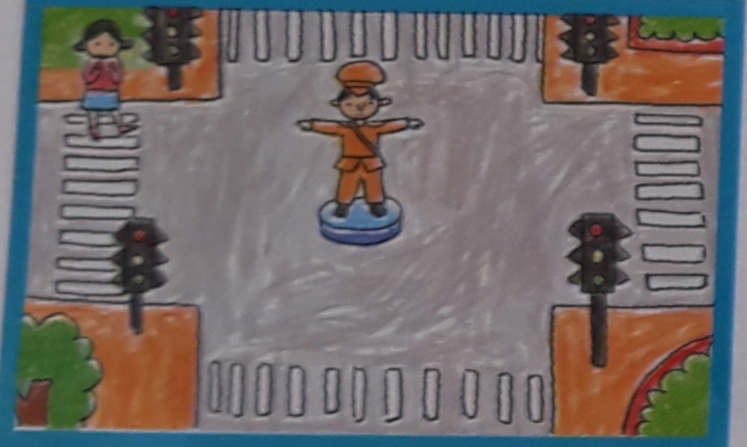 PHIẾU BÀI TẬP TUẦN 3 - THÁNG 4Thứ 6: KHÁM PHÁ KHOA HỌC(Các loại phương tiện giao thông đường bộ)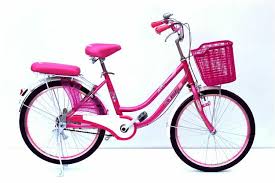 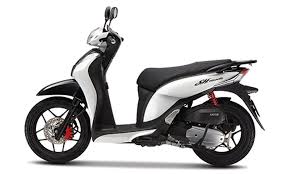 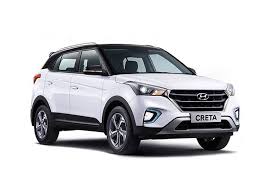 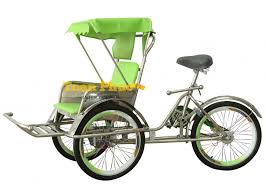 